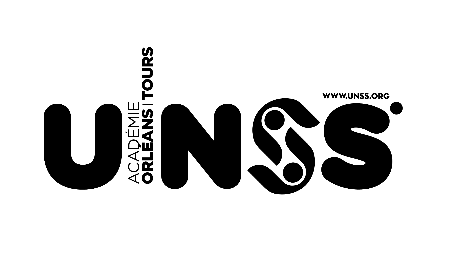 ASSOCIATION SPORTIVE DU ………………………….….ASSOCIATION SPORTIVE DU ………………………….….ASSOCIATION SPORTIVE DU ………………………….….ASSOCIATION SPORTIVE DU ………………………….….ASSOCIATION SPORTIVE DU ………………………….….Logo établissementLogo établissementANNÉE SCOLAIRE20…. – 20….NOM et Prénom de l’élève :NOM et Prénom de l’élève :NOM et Prénom de l’élève :NOM et Prénom de l’élève :Date naissance :Date naissance :ENGAGEMENT DU SPORTIFJ’adhère volontairement à l’Association Sportive et je m’engage à :Jouer loyalement, sans violence, et rester maître de moiRespecter l’arbitre, le juge en acceptant toutes ces décisionsRespecter les installations et les transports mis à ma dispositionRespecter les adversaires en restant modeste, honnête, fair-playRespecter mes partenaires en tenant mes engagements de début d’annéeReprésenter le mieux possible ma classe, mon équipe, mon établissement, ma ville, mon département, mon académie lors de toutes les manifestations sportivesSignature de l’élève : ENGAGEMENT DU SPORTIFJ’adhère volontairement à l’Association Sportive et je m’engage à :Jouer loyalement, sans violence, et rester maître de moiRespecter l’arbitre, le juge en acceptant toutes ces décisionsRespecter les installations et les transports mis à ma dispositionRespecter les adversaires en restant modeste, honnête, fair-playRespecter mes partenaires en tenant mes engagements de début d’annéeReprésenter le mieux possible ma classe, mon équipe, mon établissement, ma ville, mon département, mon académie lors de toutes les manifestations sportivesSignature de l’élève : ENGAGEMENT DU SPORTIFJ’adhère volontairement à l’Association Sportive et je m’engage à :Jouer loyalement, sans violence, et rester maître de moiRespecter l’arbitre, le juge en acceptant toutes ces décisionsRespecter les installations et les transports mis à ma dispositionRespecter les adversaires en restant modeste, honnête, fair-playRespecter mes partenaires en tenant mes engagements de début d’annéeReprésenter le mieux possible ma classe, mon équipe, mon établissement, ma ville, mon département, mon académie lors de toutes les manifestations sportivesSignature de l’élève : ENGAGEMENT DU SPORTIFJ’adhère volontairement à l’Association Sportive et je m’engage à :Jouer loyalement, sans violence, et rester maître de moiRespecter l’arbitre, le juge en acceptant toutes ces décisionsRespecter les installations et les transports mis à ma dispositionRespecter les adversaires en restant modeste, honnête, fair-playRespecter mes partenaires en tenant mes engagements de début d’annéeReprésenter le mieux possible ma classe, mon équipe, mon établissement, ma ville, mon département, mon académie lors de toutes les manifestations sportivesSignature de l’élève :  Fille        Garçon      Fille        Garçon      Fille        Garçon      Situation de handicap Situation de handicap Situation de handicapENGAGEMENT DU SPORTIFJ’adhère volontairement à l’Association Sportive et je m’engage à :Jouer loyalement, sans violence, et rester maître de moiRespecter l’arbitre, le juge en acceptant toutes ces décisionsRespecter les installations et les transports mis à ma dispositionRespecter les adversaires en restant modeste, honnête, fair-playRespecter mes partenaires en tenant mes engagements de début d’annéeReprésenter le mieux possible ma classe, mon équipe, mon établissement, ma ville, mon département, mon académie lors de toutes les manifestations sportivesSignature de l’élève : ENGAGEMENT DU SPORTIFJ’adhère volontairement à l’Association Sportive et je m’engage à :Jouer loyalement, sans violence, et rester maître de moiRespecter l’arbitre, le juge en acceptant toutes ces décisionsRespecter les installations et les transports mis à ma dispositionRespecter les adversaires en restant modeste, honnête, fair-playRespecter mes partenaires en tenant mes engagements de début d’annéeReprésenter le mieux possible ma classe, mon équipe, mon établissement, ma ville, mon département, mon académie lors de toutes les manifestations sportivesSignature de l’élève : ENGAGEMENT DU SPORTIFJ’adhère volontairement à l’Association Sportive et je m’engage à :Jouer loyalement, sans violence, et rester maître de moiRespecter l’arbitre, le juge en acceptant toutes ces décisionsRespecter les installations et les transports mis à ma dispositionRespecter les adversaires en restant modeste, honnête, fair-playRespecter mes partenaires en tenant mes engagements de début d’annéeReprésenter le mieux possible ma classe, mon équipe, mon établissement, ma ville, mon département, mon académie lors de toutes les manifestations sportivesSignature de l’élève : ENGAGEMENT DU SPORTIFJ’adhère volontairement à l’Association Sportive et je m’engage à :Jouer loyalement, sans violence, et rester maître de moiRespecter l’arbitre, le juge en acceptant toutes ces décisionsRespecter les installations et les transports mis à ma dispositionRespecter les adversaires en restant modeste, honnête, fair-playRespecter mes partenaires en tenant mes engagements de début d’annéeReprésenter le mieux possible ma classe, mon équipe, mon établissement, ma ville, mon département, mon académie lors de toutes les manifestations sportivesSignature de l’élève : Classe :Classe :Téléphone :Téléphone :Téléphone :Téléphone :ENGAGEMENT DU SPORTIFJ’adhère volontairement à l’Association Sportive et je m’engage à :Jouer loyalement, sans violence, et rester maître de moiRespecter l’arbitre, le juge en acceptant toutes ces décisionsRespecter les installations et les transports mis à ma dispositionRespecter les adversaires en restant modeste, honnête, fair-playRespecter mes partenaires en tenant mes engagements de début d’annéeReprésenter le mieux possible ma classe, mon équipe, mon établissement, ma ville, mon département, mon académie lors de toutes les manifestations sportivesSignature de l’élève : ENGAGEMENT DU SPORTIFJ’adhère volontairement à l’Association Sportive et je m’engage à :Jouer loyalement, sans violence, et rester maître de moiRespecter l’arbitre, le juge en acceptant toutes ces décisionsRespecter les installations et les transports mis à ma dispositionRespecter les adversaires en restant modeste, honnête, fair-playRespecter mes partenaires en tenant mes engagements de début d’annéeReprésenter le mieux possible ma classe, mon équipe, mon établissement, ma ville, mon département, mon académie lors de toutes les manifestations sportivesSignature de l’élève : ENGAGEMENT DU SPORTIFJ’adhère volontairement à l’Association Sportive et je m’engage à :Jouer loyalement, sans violence, et rester maître de moiRespecter l’arbitre, le juge en acceptant toutes ces décisionsRespecter les installations et les transports mis à ma dispositionRespecter les adversaires en restant modeste, honnête, fair-playRespecter mes partenaires en tenant mes engagements de début d’annéeReprésenter le mieux possible ma classe, mon équipe, mon établissement, ma ville, mon département, mon académie lors de toutes les manifestations sportivesSignature de l’élève : ENGAGEMENT DU SPORTIFJ’adhère volontairement à l’Association Sportive et je m’engage à :Jouer loyalement, sans violence, et rester maître de moiRespecter l’arbitre, le juge en acceptant toutes ces décisionsRespecter les installations et les transports mis à ma dispositionRespecter les adversaires en restant modeste, honnête, fair-playRespecter mes partenaires en tenant mes engagements de début d’annéeReprésenter le mieux possible ma classe, mon équipe, mon établissement, ma ville, mon département, mon académie lors de toutes les manifestations sportivesSignature de l’élève : Mail élève :Mail élève :Mail élève :Mail élève :Mail élève :Mail élève :ENGAGEMENT DU SPORTIFJ’adhère volontairement à l’Association Sportive et je m’engage à :Jouer loyalement, sans violence, et rester maître de moiRespecter l’arbitre, le juge en acceptant toutes ces décisionsRespecter les installations et les transports mis à ma dispositionRespecter les adversaires en restant modeste, honnête, fair-playRespecter mes partenaires en tenant mes engagements de début d’annéeReprésenter le mieux possible ma classe, mon équipe, mon établissement, ma ville, mon département, mon académie lors de toutes les manifestations sportivesSignature de l’élève : ENGAGEMENT DU SPORTIFJ’adhère volontairement à l’Association Sportive et je m’engage à :Jouer loyalement, sans violence, et rester maître de moiRespecter l’arbitre, le juge en acceptant toutes ces décisionsRespecter les installations et les transports mis à ma dispositionRespecter les adversaires en restant modeste, honnête, fair-playRespecter mes partenaires en tenant mes engagements de début d’annéeReprésenter le mieux possible ma classe, mon équipe, mon établissement, ma ville, mon département, mon académie lors de toutes les manifestations sportivesSignature de l’élève : ENGAGEMENT DU SPORTIFJ’adhère volontairement à l’Association Sportive et je m’engage à :Jouer loyalement, sans violence, et rester maître de moiRespecter l’arbitre, le juge en acceptant toutes ces décisionsRespecter les installations et les transports mis à ma dispositionRespecter les adversaires en restant modeste, honnête, fair-playRespecter mes partenaires en tenant mes engagements de début d’annéeReprésenter le mieux possible ma classe, mon équipe, mon établissement, ma ville, mon département, mon académie lors de toutes les manifestations sportivesSignature de l’élève : ENGAGEMENT DU SPORTIFJ’adhère volontairement à l’Association Sportive et je m’engage à :Jouer loyalement, sans violence, et rester maître de moiRespecter l’arbitre, le juge en acceptant toutes ces décisionsRespecter les installations et les transports mis à ma dispositionRespecter les adversaires en restant modeste, honnête, fair-playRespecter mes partenaires en tenant mes engagements de début d’annéeReprésenter le mieux possible ma classe, mon équipe, mon établissement, ma ville, mon département, mon académie lors de toutes les manifestations sportivesSignature de l’élève : Mail responsable légal (obligatoire) :Mail responsable légal (obligatoire) :Mail responsable légal (obligatoire) :Mail responsable légal (obligatoire) :Mail responsable légal (obligatoire) :Mail responsable légal (obligatoire) :ENGAGEMENT DU SPORTIFJ’adhère volontairement à l’Association Sportive et je m’engage à :Jouer loyalement, sans violence, et rester maître de moiRespecter l’arbitre, le juge en acceptant toutes ces décisionsRespecter les installations et les transports mis à ma dispositionRespecter les adversaires en restant modeste, honnête, fair-playRespecter mes partenaires en tenant mes engagements de début d’annéeReprésenter le mieux possible ma classe, mon équipe, mon établissement, ma ville, mon département, mon académie lors de toutes les manifestations sportivesSignature de l’élève : ENGAGEMENT DU SPORTIFJ’adhère volontairement à l’Association Sportive et je m’engage à :Jouer loyalement, sans violence, et rester maître de moiRespecter l’arbitre, le juge en acceptant toutes ces décisionsRespecter les installations et les transports mis à ma dispositionRespecter les adversaires en restant modeste, honnête, fair-playRespecter mes partenaires en tenant mes engagements de début d’annéeReprésenter le mieux possible ma classe, mon équipe, mon établissement, ma ville, mon département, mon académie lors de toutes les manifestations sportivesSignature de l’élève : ENGAGEMENT DU SPORTIFJ’adhère volontairement à l’Association Sportive et je m’engage à :Jouer loyalement, sans violence, et rester maître de moiRespecter l’arbitre, le juge en acceptant toutes ces décisionsRespecter les installations et les transports mis à ma dispositionRespecter les adversaires en restant modeste, honnête, fair-playRespecter mes partenaires en tenant mes engagements de début d’annéeReprésenter le mieux possible ma classe, mon équipe, mon établissement, ma ville, mon département, mon académie lors de toutes les manifestations sportivesSignature de l’élève : ENGAGEMENT DU SPORTIFJ’adhère volontairement à l’Association Sportive et je m’engage à :Jouer loyalement, sans violence, et rester maître de moiRespecter l’arbitre, le juge en acceptant toutes ces décisionsRespecter les installations et les transports mis à ma dispositionRespecter les adversaires en restant modeste, honnête, fair-playRespecter mes partenaires en tenant mes engagements de début d’annéeReprésenter le mieux possible ma classe, mon équipe, mon établissement, ma ville, mon département, mon académie lors de toutes les manifestations sportivesSignature de l’élève : AUTORISATION PARENTALE (pour l’année scolaire en cours)Je soussigné(e) Madame, Monsieur (Nom Prénom) : ……………………………………………………………….……………………………………Autorise mon enfant (Nom Prénom) : ……………………………………………………………………..…. Classe : ……………À participer aux activités de l’association sportive de l’établissement et aux compétitions UNSS.À emprunter les transports mis en place.  À être filmé ou photographié dans le cadre des publications UNSS (Association sportive, services départemental et régional) : journal, exposition, site internet, Facebook. (1)L’image de votre enfant ne sera pas communiquée, ni vendue à d’autres personnes et ne portera pas atteinte à sa dignité, à sa vie privée ou à sa réputation. Vous pourrez à tout moment vérifier et disposer du droit de retrait de cette publication.CERTIFICAT MEDICAL : Ai pris connaissance que mon enfant n’a plus besoin de fournir un certificat médical pour l’obtention de la licence. Le code de l’éducation (article L552-4) stipule que « tout élève apte à l’éducation physique et sportive est réputé apte aux activités physiques et sportives volontaires » sauf pour les activités suivantes (article L231-2-3) : rugby, boxe, tir sportif, plongée subaquatique (ne comprend pas le hockey subaquatique), spéléologie Autorise le professeur responsable ou l’accompagnateur à prendre toute disposition concernant mon enfant en vue de le faire hospitaliser ou de faire assurer une intervention chirurgicale rendue nécessaire par avis médical. (1)Ai pris connaissance des garanties proposées par l’assureur de l’association sportive pour la couverture des dommages corporels de mon enfant dans le cadre des activités de l’AS. Des garanties complémentaires IA Sport + peuvent être proposées (se renseigner auprès du professeur EPS)Signature du responsable : AUTORISATION PARENTALE (pour l’année scolaire en cours)Je soussigné(e) Madame, Monsieur (Nom Prénom) : ……………………………………………………………….……………………………………Autorise mon enfant (Nom Prénom) : ……………………………………………………………………..…. Classe : ……………À participer aux activités de l’association sportive de l’établissement et aux compétitions UNSS.À emprunter les transports mis en place.  À être filmé ou photographié dans le cadre des publications UNSS (Association sportive, services départemental et régional) : journal, exposition, site internet, Facebook. (1)L’image de votre enfant ne sera pas communiquée, ni vendue à d’autres personnes et ne portera pas atteinte à sa dignité, à sa vie privée ou à sa réputation. Vous pourrez à tout moment vérifier et disposer du droit de retrait de cette publication.CERTIFICAT MEDICAL : Ai pris connaissance que mon enfant n’a plus besoin de fournir un certificat médical pour l’obtention de la licence. Le code de l’éducation (article L552-4) stipule que « tout élève apte à l’éducation physique et sportive est réputé apte aux activités physiques et sportives volontaires » sauf pour les activités suivantes (article L231-2-3) : rugby, boxe, tir sportif, plongée subaquatique (ne comprend pas le hockey subaquatique), spéléologie Autorise le professeur responsable ou l’accompagnateur à prendre toute disposition concernant mon enfant en vue de le faire hospitaliser ou de faire assurer une intervention chirurgicale rendue nécessaire par avis médical. (1)Ai pris connaissance des garanties proposées par l’assureur de l’association sportive pour la couverture des dommages corporels de mon enfant dans le cadre des activités de l’AS. Des garanties complémentaires IA Sport + peuvent être proposées (se renseigner auprès du professeur EPS)Signature du responsable : AUTORISATION PARENTALE (pour l’année scolaire en cours)Je soussigné(e) Madame, Monsieur (Nom Prénom) : ……………………………………………………………….……………………………………Autorise mon enfant (Nom Prénom) : ……………………………………………………………………..…. Classe : ……………À participer aux activités de l’association sportive de l’établissement et aux compétitions UNSS.À emprunter les transports mis en place.  À être filmé ou photographié dans le cadre des publications UNSS (Association sportive, services départemental et régional) : journal, exposition, site internet, Facebook. (1)L’image de votre enfant ne sera pas communiquée, ni vendue à d’autres personnes et ne portera pas atteinte à sa dignité, à sa vie privée ou à sa réputation. Vous pourrez à tout moment vérifier et disposer du droit de retrait de cette publication.CERTIFICAT MEDICAL : Ai pris connaissance que mon enfant n’a plus besoin de fournir un certificat médical pour l’obtention de la licence. Le code de l’éducation (article L552-4) stipule que « tout élève apte à l’éducation physique et sportive est réputé apte aux activités physiques et sportives volontaires » sauf pour les activités suivantes (article L231-2-3) : rugby, boxe, tir sportif, plongée subaquatique (ne comprend pas le hockey subaquatique), spéléologie Autorise le professeur responsable ou l’accompagnateur à prendre toute disposition concernant mon enfant en vue de le faire hospitaliser ou de faire assurer une intervention chirurgicale rendue nécessaire par avis médical. (1)Ai pris connaissance des garanties proposées par l’assureur de l’association sportive pour la couverture des dommages corporels de mon enfant dans le cadre des activités de l’AS. Des garanties complémentaires IA Sport + peuvent être proposées (se renseigner auprès du professeur EPS)Signature du responsable : AUTORISATION PARENTALE (pour l’année scolaire en cours)Je soussigné(e) Madame, Monsieur (Nom Prénom) : ……………………………………………………………….……………………………………Autorise mon enfant (Nom Prénom) : ……………………………………………………………………..…. Classe : ……………À participer aux activités de l’association sportive de l’établissement et aux compétitions UNSS.À emprunter les transports mis en place.  À être filmé ou photographié dans le cadre des publications UNSS (Association sportive, services départemental et régional) : journal, exposition, site internet, Facebook. (1)L’image de votre enfant ne sera pas communiquée, ni vendue à d’autres personnes et ne portera pas atteinte à sa dignité, à sa vie privée ou à sa réputation. Vous pourrez à tout moment vérifier et disposer du droit de retrait de cette publication.CERTIFICAT MEDICAL : Ai pris connaissance que mon enfant n’a plus besoin de fournir un certificat médical pour l’obtention de la licence. Le code de l’éducation (article L552-4) stipule que « tout élève apte à l’éducation physique et sportive est réputé apte aux activités physiques et sportives volontaires » sauf pour les activités suivantes (article L231-2-3) : rugby, boxe, tir sportif, plongée subaquatique (ne comprend pas le hockey subaquatique), spéléologie Autorise le professeur responsable ou l’accompagnateur à prendre toute disposition concernant mon enfant en vue de le faire hospitaliser ou de faire assurer une intervention chirurgicale rendue nécessaire par avis médical. (1)Ai pris connaissance des garanties proposées par l’assureur de l’association sportive pour la couverture des dommages corporels de mon enfant dans le cadre des activités de l’AS. Des garanties complémentaires IA Sport + peuvent être proposées (se renseigner auprès du professeur EPS)Signature du responsable : AUTORISATION PARENTALE (pour l’année scolaire en cours)Je soussigné(e) Madame, Monsieur (Nom Prénom) : ……………………………………………………………….……………………………………Autorise mon enfant (Nom Prénom) : ……………………………………………………………………..…. Classe : ……………À participer aux activités de l’association sportive de l’établissement et aux compétitions UNSS.À emprunter les transports mis en place.  À être filmé ou photographié dans le cadre des publications UNSS (Association sportive, services départemental et régional) : journal, exposition, site internet, Facebook. (1)L’image de votre enfant ne sera pas communiquée, ni vendue à d’autres personnes et ne portera pas atteinte à sa dignité, à sa vie privée ou à sa réputation. Vous pourrez à tout moment vérifier et disposer du droit de retrait de cette publication.CERTIFICAT MEDICAL : Ai pris connaissance que mon enfant n’a plus besoin de fournir un certificat médical pour l’obtention de la licence. Le code de l’éducation (article L552-4) stipule que « tout élève apte à l’éducation physique et sportive est réputé apte aux activités physiques et sportives volontaires » sauf pour les activités suivantes (article L231-2-3) : rugby, boxe, tir sportif, plongée subaquatique (ne comprend pas le hockey subaquatique), spéléologie Autorise le professeur responsable ou l’accompagnateur à prendre toute disposition concernant mon enfant en vue de le faire hospitaliser ou de faire assurer une intervention chirurgicale rendue nécessaire par avis médical. (1)Ai pris connaissance des garanties proposées par l’assureur de l’association sportive pour la couverture des dommages corporels de mon enfant dans le cadre des activités de l’AS. Des garanties complémentaires IA Sport + peuvent être proposées (se renseigner auprès du professeur EPS)Signature du responsable : AUTORISATION PARENTALE (pour l’année scolaire en cours)Je soussigné(e) Madame, Monsieur (Nom Prénom) : ……………………………………………………………….……………………………………Autorise mon enfant (Nom Prénom) : ……………………………………………………………………..…. Classe : ……………À participer aux activités de l’association sportive de l’établissement et aux compétitions UNSS.À emprunter les transports mis en place.  À être filmé ou photographié dans le cadre des publications UNSS (Association sportive, services départemental et régional) : journal, exposition, site internet, Facebook. (1)L’image de votre enfant ne sera pas communiquée, ni vendue à d’autres personnes et ne portera pas atteinte à sa dignité, à sa vie privée ou à sa réputation. Vous pourrez à tout moment vérifier et disposer du droit de retrait de cette publication.CERTIFICAT MEDICAL : Ai pris connaissance que mon enfant n’a plus besoin de fournir un certificat médical pour l’obtention de la licence. Le code de l’éducation (article L552-4) stipule que « tout élève apte à l’éducation physique et sportive est réputé apte aux activités physiques et sportives volontaires » sauf pour les activités suivantes (article L231-2-3) : rugby, boxe, tir sportif, plongée subaquatique (ne comprend pas le hockey subaquatique), spéléologie Autorise le professeur responsable ou l’accompagnateur à prendre toute disposition concernant mon enfant en vue de le faire hospitaliser ou de faire assurer une intervention chirurgicale rendue nécessaire par avis médical. (1)Ai pris connaissance des garanties proposées par l’assureur de l’association sportive pour la couverture des dommages corporels de mon enfant dans le cadre des activités de l’AS. Des garanties complémentaires IA Sport + peuvent être proposées (se renseigner auprès du professeur EPS)Signature du responsable : AUTORISATION PARENTALE (pour l’année scolaire en cours)Je soussigné(e) Madame, Monsieur (Nom Prénom) : ……………………………………………………………….……………………………………Autorise mon enfant (Nom Prénom) : ……………………………………………………………………..…. Classe : ……………À participer aux activités de l’association sportive de l’établissement et aux compétitions UNSS.À emprunter les transports mis en place.  À être filmé ou photographié dans le cadre des publications UNSS (Association sportive, services départemental et régional) : journal, exposition, site internet, Facebook. (1)L’image de votre enfant ne sera pas communiquée, ni vendue à d’autres personnes et ne portera pas atteinte à sa dignité, à sa vie privée ou à sa réputation. Vous pourrez à tout moment vérifier et disposer du droit de retrait de cette publication.CERTIFICAT MEDICAL : Ai pris connaissance que mon enfant n’a plus besoin de fournir un certificat médical pour l’obtention de la licence. Le code de l’éducation (article L552-4) stipule que « tout élève apte à l’éducation physique et sportive est réputé apte aux activités physiques et sportives volontaires » sauf pour les activités suivantes (article L231-2-3) : rugby, boxe, tir sportif, plongée subaquatique (ne comprend pas le hockey subaquatique), spéléologie Autorise le professeur responsable ou l’accompagnateur à prendre toute disposition concernant mon enfant en vue de le faire hospitaliser ou de faire assurer une intervention chirurgicale rendue nécessaire par avis médical. (1)Ai pris connaissance des garanties proposées par l’assureur de l’association sportive pour la couverture des dommages corporels de mon enfant dans le cadre des activités de l’AS. Des garanties complémentaires IA Sport + peuvent être proposées (se renseigner auprès du professeur EPS)Signature du responsable : AUTORISATION PARENTALE (pour l’année scolaire en cours)Je soussigné(e) Madame, Monsieur (Nom Prénom) : ……………………………………………………………….……………………………………Autorise mon enfant (Nom Prénom) : ……………………………………………………………………..…. Classe : ……………À participer aux activités de l’association sportive de l’établissement et aux compétitions UNSS.À emprunter les transports mis en place.  À être filmé ou photographié dans le cadre des publications UNSS (Association sportive, services départemental et régional) : journal, exposition, site internet, Facebook. (1)L’image de votre enfant ne sera pas communiquée, ni vendue à d’autres personnes et ne portera pas atteinte à sa dignité, à sa vie privée ou à sa réputation. Vous pourrez à tout moment vérifier et disposer du droit de retrait de cette publication.CERTIFICAT MEDICAL : Ai pris connaissance que mon enfant n’a plus besoin de fournir un certificat médical pour l’obtention de la licence. Le code de l’éducation (article L552-4) stipule que « tout élève apte à l’éducation physique et sportive est réputé apte aux activités physiques et sportives volontaires » sauf pour les activités suivantes (article L231-2-3) : rugby, boxe, tir sportif, plongée subaquatique (ne comprend pas le hockey subaquatique), spéléologie Autorise le professeur responsable ou l’accompagnateur à prendre toute disposition concernant mon enfant en vue de le faire hospitaliser ou de faire assurer une intervention chirurgicale rendue nécessaire par avis médical. (1)Ai pris connaissance des garanties proposées par l’assureur de l’association sportive pour la couverture des dommages corporels de mon enfant dans le cadre des activités de l’AS. Des garanties complémentaires IA Sport + peuvent être proposées (se renseigner auprès du professeur EPS)Signature du responsable : AUTORISATION PARENTALE (pour l’année scolaire en cours)Je soussigné(e) Madame, Monsieur (Nom Prénom) : ……………………………………………………………….……………………………………Autorise mon enfant (Nom Prénom) : ……………………………………………………………………..…. Classe : ……………À participer aux activités de l’association sportive de l’établissement et aux compétitions UNSS.À emprunter les transports mis en place.  À être filmé ou photographié dans le cadre des publications UNSS (Association sportive, services départemental et régional) : journal, exposition, site internet, Facebook. (1)L’image de votre enfant ne sera pas communiquée, ni vendue à d’autres personnes et ne portera pas atteinte à sa dignité, à sa vie privée ou à sa réputation. Vous pourrez à tout moment vérifier et disposer du droit de retrait de cette publication.CERTIFICAT MEDICAL : Ai pris connaissance que mon enfant n’a plus besoin de fournir un certificat médical pour l’obtention de la licence. Le code de l’éducation (article L552-4) stipule que « tout élève apte à l’éducation physique et sportive est réputé apte aux activités physiques et sportives volontaires » sauf pour les activités suivantes (article L231-2-3) : rugby, boxe, tir sportif, plongée subaquatique (ne comprend pas le hockey subaquatique), spéléologie Autorise le professeur responsable ou l’accompagnateur à prendre toute disposition concernant mon enfant en vue de le faire hospitaliser ou de faire assurer une intervention chirurgicale rendue nécessaire par avis médical. (1)Ai pris connaissance des garanties proposées par l’assureur de l’association sportive pour la couverture des dommages corporels de mon enfant dans le cadre des activités de l’AS. Des garanties complémentaires IA Sport + peuvent être proposées (se renseigner auprès du professeur EPS)Signature du responsable : AUTORISATION PARENTALE (pour l’année scolaire en cours)Je soussigné(e) Madame, Monsieur (Nom Prénom) : ……………………………………………………………….……………………………………Autorise mon enfant (Nom Prénom) : ……………………………………………………………………..…. Classe : ……………À participer aux activités de l’association sportive de l’établissement et aux compétitions UNSS.À emprunter les transports mis en place.  À être filmé ou photographié dans le cadre des publications UNSS (Association sportive, services départemental et régional) : journal, exposition, site internet, Facebook. (1)L’image de votre enfant ne sera pas communiquée, ni vendue à d’autres personnes et ne portera pas atteinte à sa dignité, à sa vie privée ou à sa réputation. Vous pourrez à tout moment vérifier et disposer du droit de retrait de cette publication.CERTIFICAT MEDICAL : Ai pris connaissance que mon enfant n’a plus besoin de fournir un certificat médical pour l’obtention de la licence. Le code de l’éducation (article L552-4) stipule que « tout élève apte à l’éducation physique et sportive est réputé apte aux activités physiques et sportives volontaires » sauf pour les activités suivantes (article L231-2-3) : rugby, boxe, tir sportif, plongée subaquatique (ne comprend pas le hockey subaquatique), spéléologie Autorise le professeur responsable ou l’accompagnateur à prendre toute disposition concernant mon enfant en vue de le faire hospitaliser ou de faire assurer une intervention chirurgicale rendue nécessaire par avis médical. (1)Ai pris connaissance des garanties proposées par l’assureur de l’association sportive pour la couverture des dommages corporels de mon enfant dans le cadre des activités de l’AS. Des garanties complémentaires IA Sport + peuvent être proposées (se renseigner auprès du professeur EPS)Signature du responsable : TARIFS ET OPTIONSLe tarif de base est de ……..€, payable en espèces ou en chèque à l’ordre de « …………………………………………………… ». La licence est multi-activités : elle permet de participer aux entrainements et aux compétitions de toutes les activités proposées. TARIFS ET OPTIONSLe tarif de base est de ……..€, payable en espèces ou en chèque à l’ordre de « …………………………………………………… ». La licence est multi-activités : elle permet de participer aux entrainements et aux compétitions de toutes les activités proposées. TARIFS ET OPTIONSLe tarif de base est de ……..€, payable en espèces ou en chèque à l’ordre de « …………………………………………………… ». La licence est multi-activités : elle permet de participer aux entrainements et aux compétitions de toutes les activités proposées. TARIFS ET OPTIONSLe tarif de base est de ……..€, payable en espèces ou en chèque à l’ordre de « …………………………………………………… ». La licence est multi-activités : elle permet de participer aux entrainements et aux compétitions de toutes les activités proposées. TARIFS ET OPTIONSLe tarif de base est de ……..€, payable en espèces ou en chèque à l’ordre de « …………………………………………………… ». La licence est multi-activités : elle permet de participer aux entrainements et aux compétitions de toutes les activités proposées. TARIFS ET OPTIONSLe tarif de base est de ……..€, payable en espèces ou en chèque à l’ordre de « …………………………………………………… ». La licence est multi-activités : elle permet de participer aux entrainements et aux compétitions de toutes les activités proposées. TARIFS ET OPTIONSLe tarif de base est de ……..€, payable en espèces ou en chèque à l’ordre de « …………………………………………………… ». La licence est multi-activités : elle permet de participer aux entrainements et aux compétitions de toutes les activités proposées. TARIFS ET OPTIONSLe tarif de base est de ……..€, payable en espèces ou en chèque à l’ordre de « …………………………………………………… ». La licence est multi-activités : elle permet de participer aux entrainements et aux compétitions de toutes les activités proposées. TARIFS ET OPTIONSLe tarif de base est de ……..€, payable en espèces ou en chèque à l’ordre de « …………………………………………………… ». La licence est multi-activités : elle permet de participer aux entrainements et aux compétitions de toutes les activités proposées. TARIFS ET OPTIONSLe tarif de base est de ……..€, payable en espèces ou en chèque à l’ordre de « …………………………………………………… ». La licence est multi-activités : elle permet de participer aux entrainements et aux compétitions de toutes les activités proposées. OPTION : T-shirt pour ……..…€OPTION : T-shirt pour ……..…€OPTION : T-shirt pour ……..…€OPTION : T-shirt pour ……..…€OPTION : T-shirt pour ……..…€OPTION : T-shirt pour ……..…€OPTION : T-shirt pour ……..…€OPTION : T-shirt pour ……..…€TOTALTOTALLogo de l’association sportive du lycée sur le devant, et personnalisation au dos.Choix de couleur (entourer)Choix de couleur (entourer)Choix de couleur (entourer)Choix de couleur (entourer)Inscription au dos du T-shirt (Nom, Prénom, surnom, …)Inscription au dos du T-shirt (Nom, Prénom, surnom, …)Inscription au dos du T-shirt (Nom, Prénom, surnom, …)Une licence………………….....€Un T-shirt personnalisé........€Une licence………………….....€Un T-shirt personnalisé........€Logo de l’association sportive du lycée sur le devant, et personnalisation au dos.Noir         RougeNoir         RougeNoir         RougeNoir         RougeInscription au dos du T-shirt (Nom, Prénom, surnom, …)Inscription au dos du T-shirt (Nom, Prénom, surnom, …)Inscription au dos du T-shirt (Nom, Prénom, surnom, …)Une licence………………….....€Un T-shirt personnalisé........€Une licence………………….....€Un T-shirt personnalisé........€Logo de l’association sportive du lycée sur le devant, et personnalisation au dos.Taille (entourer)Taille (entourer)Taille (entourer)Taille (entourer)Inscription à noter………………………………………………………..Inscription à noter………………………………………………………..Inscription à noter………………………………………………………..Montant à régler = ………………..€Montant à régler = ………………..€Logo de l’association sportive du lycée sur le devant, et personnalisation au dos.XS      S      M      L      XL      XXLXS      S      M      L      XL      XXLXS      S      M      L      XL      XXLXS      S      M      L      XL      XXLInscription à noter………………………………………………………..Inscription à noter………………………………………………………..Inscription à noter………………………………………………………..Montant à régler = ………………..€Montant à régler = ………………..€Mention sur le droit à l’image :Dans le cadre des activités proposées directement ou indirectement par l’Union nationale du Sport Scolaire (UNSS), l’association peut réaliser des clichés fixes ou animés de l’enfant licencié. A cet effet, l’adhésion à l’UNSS vaut acceptation de (a) la prise d’images fixes ou animées, le cas échéant en fixant d’autres éléments de la personnalité du licencié, (b) la fixation de l’image et des éléments de la personnalité du licencié sur tout support connu ou inconnu à ce jour et permettant l’exploitation desdites images, et (s) la reproduction, la représentation, l’exploitation voire la modification, directement ou indirectement de l’image et des éléments de personnalité du licencié dans le cadre des opérations de communication interne ou externe, institutionnelle ou promotionnelle sous tout format sous tout support directement ou indirectement. L’UNSS conservera l’anonymat du licencié. La présente autorisation est consentie à titre gracieux, pour le monde entier et pour une durée de 10 ans à compter de la prise de licence.Signature précédée de la mention manuscrite “Lu et approuvé” (non obligatoire)Mention sur le RGPD :Aux fins de gestion de la pratique sportive et des compétitions organisées directement ou indirectement par l’Union Nationale du Sport Scolaire (UNSS), nous sommes amenés à solliciter des données personnelles concernant votre enfant licencié à l’UNSS pour la durée de validité de ladite licence. L’adhésion à l’UNSS vaut autorisation pour l’association UNSS de collecter, d’enregistrer et de stocker les données nécessaires. Outre les services internes de l’UNSS, les destinataires de ces données sont, à ce jour, les fédérations françaises délégataires du sport concerné par la pratique sportive du licencié, ainsi que les sous-traitants de l’UNSS tels que ses assureurs ou l’hébergeur des données de l’UNSS.  Ces informations sont réservées à l’usage des services concernés et ne peuvent être communiquées qu’à ces destinataires. En tant que responsable légal du mineur licencié, vous bénéficiez notamment d’un droit d’accès, de rectification et d’effacement des informations qui vous concernent, que vous pouvez exercer en adressant directement une demande au responsable de ces traitements Madame Marie-Céline Courtet à l’adresse daf@unss.org. La politique générale de protection des données est consultable sur le site internet de l’UNSS ainsi que sur son extranet OPUSS.Signature précédée de la mention manuscrite “Lu et approuvé”Mention sur les Assurances & le Règlementaire :Le licencié ci-dessus ou son représentant légal (pour les mineurs) déclare se conformer aux règlements sportifs de la fédération UNSS, avoir pris connaissance des statuts du règlement intérieur de la fédération (disponibles sur le site internet UNSS), s’engager à respecter la charte éthique du CNOSF conformément au Code du Sport. Le licencié ou son représentant légal déclare être informé(e) des conditions d’assurances et de l’intérêt de souscrire un contrat d’assurance de personnes couvrant les dommages corporels auxquels leur pratique sportive peut les exposer. dans un certain nombre de situations (à l’exception des situations où l’auteur des violences a lui-même la qualité d’assuré) les garanties actuelles du contrat UNSS/MAIF apportent aux adhérents (licenciés UNSS) victimes de violences sexuelles/physiques/psychologiques, une prise en charge dans les conditions prévues par le contrat, des frais médicaux, pharmaceutiques et d’hospitalisation dont les séances de soutien psychologique peuvent faire partie (garantie « Indemnisation des Dommages Corporels »). Il en sera de même de la prise en charge des frais de procédure (garantie « Recours ») pour lesquels la MAIF pourra également proposer les services d’un avocat auquel elle fait régulièrement appel.Signature précédée de la mention manuscrite “Lu et approuvé”